Приложение 7.  Станция «Краснокнижная».Соедините стрелками рисунок и название растений. Правильные ответы: 1з 2г 3е 4а 5в 6Б 7Д 8ж 9иСоедините стрелками фотографии и названия животных. Правильные ответы:1з 2Д 3А 4Ж 5Б 6В 7Е 8И  9Г1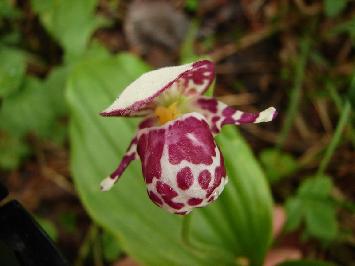 А. Лобария легочная2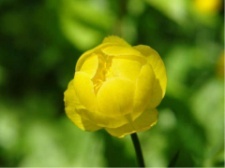 Б. Сплахнум  бутылковидный3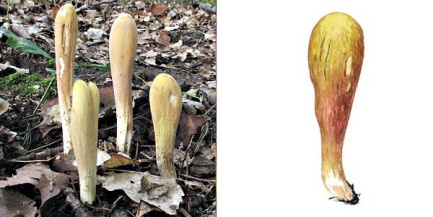 В. Кладония маргариткоцветковая4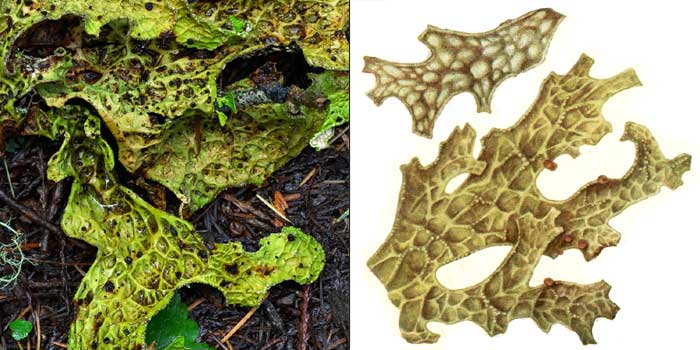 Г. Купальница европейская5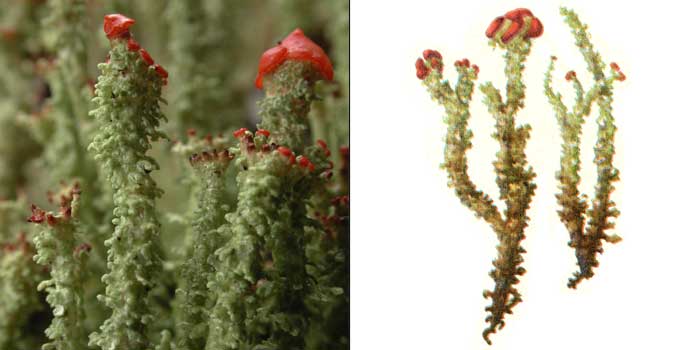 Д. Ястребинка ядовитая6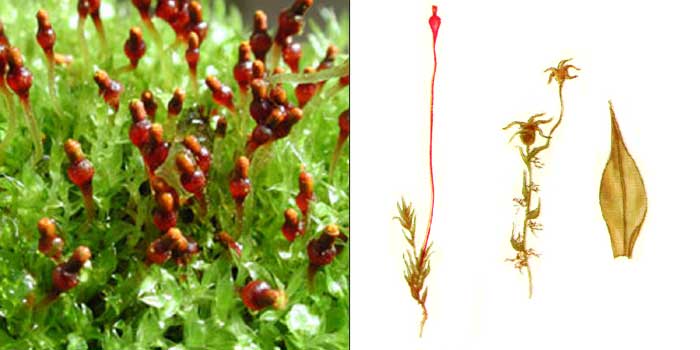 Е. Рогатик пестичный7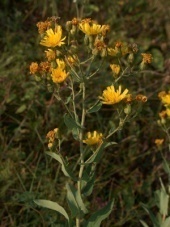 Ж.  Полушник озёрный8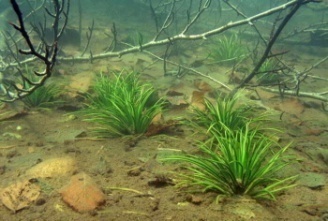 З. Венерин башмачок9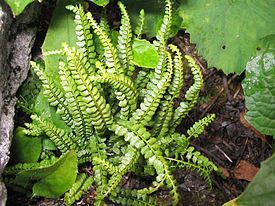 И.  Костенец зелёный1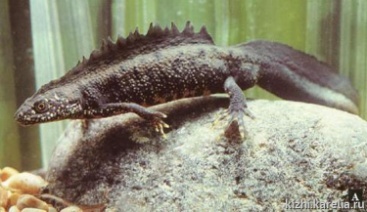 А. мохноногий сыч2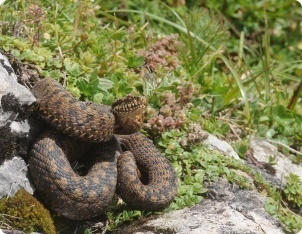 Б.бурый ушан3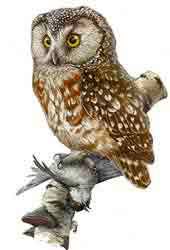 В. летяга4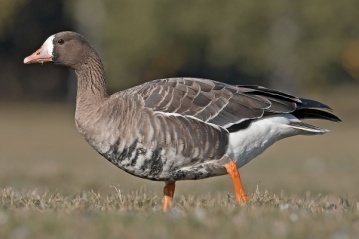 Г. Белоклювая гагара5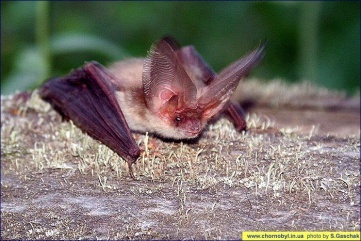 Д. обыкновенная гадюка6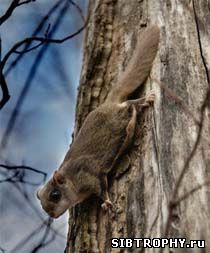 Е. чеглок7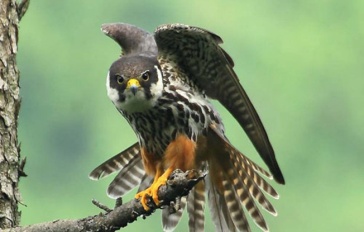 Ж. пискулька8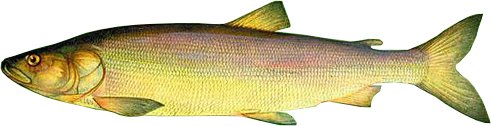 З. гребенчатый тритон9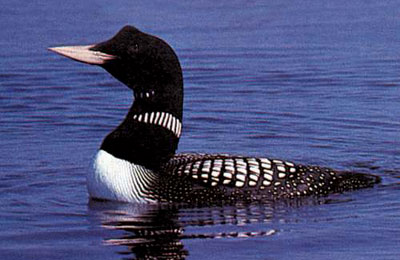 И. нельма